Kafele - The Principal 50        Self-AssessmentIn The Principal 50: Critical Leadership Questions for Inspiring Schoolwide Excellence, Baruti Kafele challenges principals to examine their leadership practice and what it takes for a school community to be successful.  Using his 50 questions, IPLI has created a self-assessment to aid principals in the development of their action research projects.  Please take a few minutes to read each question and rate yourself.  Use the “self-reflection” area for your personal thoughts on each item.  These responses are confidential. Do I lead with a definite purpose that drives everything I say and do?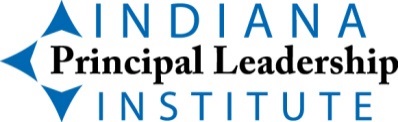 Self-reflection:Do I aim to be intentional about what I do as a leader?Self-reflection:Do I treat my leadership as a mission rather than as a career?Self-reflection:Do I have a vision of what I expect my students to achieve? Self-reflection:Do I see myself as the number-one determinant of the success or failure of my students?Self-reflection:Do I engage my staff in discussions about our school brand? Self-reflection:Do I ensure that my staff contributes to the development of our school’s core beliefs, values, and guiding principles? Self-reflection:Do I ensure that my staff contributes to the development of my school’s purpose, mission, and vision? Self-reflection:Do I have high standards and expectations for all of my students, and do I truly believe that they will reach them?Self-reflection:Do I regularly reinforce the notion that my students will succeed specifically because they are enrolled in my school?Self-reflection:Do I greet my students individually as they are arriving to school in the morning?Self-reflection:Do I set the tone for my school at the start of each day by delivering an informative, inspiring, and empowering morning message?Self-reflection:Do I consistently strive to keep my students and teachers fired up about learning and teaching?Self-reflection:Do I ensure that the school environment is conducive to learning? Self-reflection:Do I ensure that every classroom in my school has an environment conducive to learning?Self-reflection:Do I maintain a collegial relationship with my staff that supports instructional improvement?Self-reflection:Do I ensure that novice teachers are paired with competent veteran teachers?Self-reflection:Do I encourage my veteran teachers to observe new teachers at work (and vice versa)?Self-reflection:Do I participate in staff-team meetings and provide input and leadership when warranted?Self-reflection:Do I demonstrate my appreciation of and respect toward staff?Self-reflection:Do I have a personal philosophy about how children learn based upon my own research and experiences? Self-reflection:Do I understand that my main priorities as a school leader are student achievement and the continued improvement of instruction?Self-reflection:Do I spend most of my time every day observing classroom instruction?Self-reflection:Do I ensure that the teachers at my school utilize a variety of instructional strategies in an effort to address the different learning styles, ability levels, and needs of my students in student-centered, culturally responsive learning environments?Self-reflection:Do I provide immediate feedback to my staff after observing their classroom instruction?Self-reflection:Do I hold my teachers accountable for ensuring that all of my students strive to achieve academic excellence, including by meeting district, state, and federal benchmarks?Self-reflection:Do I refuse to accept failure, make excuses for failure, or allow failure to occur in my school?Self-reflection:Do I accept responsibility and accountability for both my students’ successes and failures?Self-reflection:Do I model what I expect of my students?Self-reflection:Do I conduct daily self-reflections and self-assessments of my leadership?Self-reflection:Do I plan each day thoroughly while adhering to my own written plan of action for student success?Self-reflection:Do I ensure that I organize my day effectively?Self-reflection:Do I strive to empower my staff by engaging them in school-level planning and decision making?Self-reflection:Do I use data to drive instructional decision making?Self-reflection:Do I ensure that I am well versed in my district curriculum, state content standards, and state assessment specifications, and that I ensure they are taken into account during lesson-plan development?Self-reflection:Do I read professional development literature on the latest research in instructional leadership?Self-reflection:Do I attend professional development conferences and seminars that address instructional leadership?Self-reflection:Do I belong to any professional associations for educators?Self-reflection:Do I confer with colleagues and other educational leaders regarding my own professional growth and development as an instructional leader?Self-reflection:Do I and members of my staff visit schools with successful instructional programs?Self-reflection:Do I provide ongoing professional development for my staff?Self-reflection:Do I offer professional development opportunities during staff meetings?Self-reflection:Do I engage all staff members during professional development staff meetings?Self-reflection:Do I regularly educate my staff by providing them with professional literature?Self-reflection:Do I engage my staff in book studies on pertinent topics?Self-reflection:Do I make parental and community engagement a priority in my practice as a school leader?Self-reflection:Do I ensure that parents and community members feel welcome whenever they visit my school?Self-reflection:Do I include parents and community members in my school’s programs and activities?Self-reflection:Do I aim to be accessible to parents and community members?Self-reflection:Do I aim to be receptive to input and ideas from parents and community members?Self-reflection:Almost alwaysOftenSometimesSeldomNeverAlmost alwaysOftenSometimesSeldomNeverAlmost alwaysOftenSometimesSeldomNeverAlmost alwaysOftenSometimesSeldomNeverAlmost alwaysOftenSometimesSeldomNeverAlmost alwaysOftenSometimesSeldomNeverAlmost alwaysOftenSometimesSeldomNeverAlmost alwaysOftenSometimesSeldomNeverAlmost alwaysOftenSometimesSeldomNeverAlmost alwaysOftenSometimesSeldomNeverAlmost alwaysOftenSometimesSeldomNeverAlmost alwaysOftenSometimesSeldomNeverAlmost alwaysOftenSometimesSeldomNeverAlmost alwaysOftenSometimesSeldomNeverAlmost alwaysOftenSometimesSeldomNeverAlmost alwaysOftenSometimesSeldomNeverAlmost alwaysOftenSometimesSeldomNeverAlmost alwaysOftenSometimesSeldomNeverAlmost alwaysOftenSometimesSeldomNeverAlmost alwaysOftenSometimesSeldomNeverAlmost alwaysOftenSometimesSeldomNeverAlmost alwaysOftenSometimesSeldomNeverAlmost alwaysOftenSometimesSeldomNeverAlmost alwaysOftenSometimesSeldomNeverAlmost alwaysOftenSometimesSeldomNeverAlmost alwaysOftenSometimesSeldomNeverAlmost alwaysOftenSometimesSeldomNeverAlmost alwaysOftenSometimesSeldomNeverAlmost alwaysOftenSometimesSeldomNeverAlmost alwaysOftenSometimesSeldomNeverAlmost alwaysOftenSometimesSeldomNeverAlmost alwaysOftenSometimesSeldomNeverAlmost alwaysOftenSometimesSeldomNeverAlmost alwaysOftenSometimesSeldomNeverAlmost alwaysOftenSometimesSeldomNeverAlmost alwaysOftenSometimesSeldomNeverAlmost alwaysOftenSometimesSeldomNeverAlmost alwaysOftenSometimesSeldomNeverAlmost alwaysOftenSometimesSeldomNeverAlmost alwaysOftenSometimesSeldomNeverAlmost alwaysOftenSometimesSeldomNeverAlmost alwaysOftenSometimesSeldomNeverAlmost alwaysOftenSometimesSeldomNeverAlmost alwaysOftenSometimesSeldomNeverAlmost alwaysOftenSometimesSeldomNeverAlmost alwaysOftenSometimesSeldomNeverAlmost alwaysOftenSometimesSeldomNeverAlmost alwaysOftenSometimesSeldomNeverAlmost alwaysOftenSometimesSeldomNeverAlmost alwaysOftenSometimesSeldomNever